ДОВІДКАМоніторингом прийнятих Верховною Радою України законів України, виданих актів Президента України, наказів Міністерства внутрішніх справ України, зареєстрованих у Міністерстві юстиції України, інших нормативних документів та проєктів законодавчих актів зареєстрованих у Верховній Раді України, що можуть стосуватися Експертної служби МВС України, у 2020 році станом на 17.11.2020 встановлено.1.	Акти Кабінету Міністрів України1.1.	Постанова Кабінету Міністрів України від 28.10.2020 № 1087 «Про внесення змін до постанов Кабінету Міністрів України від 18 липня 2007 р. № 950 і від 17 січня 2018 р. № 55» (Набрання чинності відбулось 15.11.2020).Зміни внесені до постанов Кабінету Міністрів України від 18.07.2007 № 950 «Про затвердження Регламенту Кабінету Міністрів України» і від 17.01.2018 № 55 «Деякі питання документування управлінської діяльності».Міністерствам, іншим центральним та місцевим органам виконавчої влади доручено:у тримісячний строк привести власні нормативно-правові акти у відповідність із цією постановою;із 15 листопада 2020 р. забезпечити опрацювання та погодження проектів актів та їх внесення на розгляд Кабінету Міністрів України в електронній формі з використанням відповідного модуля системи електронної взаємодії органів виконавчої влади.1.2.	Постанова Кабінету Міністрів України від 11.11.2020  № 1105 «Про внесення змін до постанови Кабінету Міністрів України від 10 жовтня 2001 р. № 1306» (станом на 17.11.2020 інформації про публікацію немає).Зміни внесені до постанови Кабінету Міністрів України від 10.10.2001 № 1306 «Про Правила дорожнього руху».Зокрема, нова редакція правил дорожнього руху дозволяє велосипедистам рухатися в смузі для маршрутних транспортних засобів, а за необхідності, зупинятися. Крім того, тепер знак, що позначає смугу для руху маршрутних транспортних засобів, не вимагає додаткової таблички «для велосипедистів».Для підвищення безпеки відтепер водії та пасажири таксі, а також інструктори з водіння зобов'язані використовувати ремені безпеки. Єдиний виняток – водії і пасажири з інвалідністю, фізіологічні особливості яких роблять користування ременями безпеки неможливим.Окрім того, для підвищення безпеки пішоходів, у темний час доби вони обов'язково повинні використовувати світловідбивальні елементи на одязі або жилети зі світловідбивальними елементами. Також зміниться один із дорожніх знаків – 1.40 «Кінець дороги з удосконаленим покриттям». У новому варіанті на знаку дорогу буде зображено горизонтально, і над нею з'явиться силует автомобіля. Назва знака зміниться на «Зміна покриття».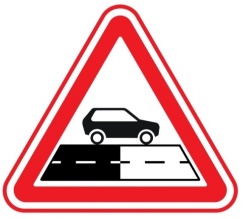 2.	Накази зареєстровані в Міністерстві юстиції України2.1.	Наказ Міністерства внутрішніх справ України від 12.10.2020  № 726 «Про визнання таким, що втратив чинність, наказу Міністерства внутрішніх справ України від 13 жовтня 2008 року № 534», зареєстрований в Міністерстві юстиції України 28.10.2020 за № 1061/35344 (Набрання чинності відбулось 10.11.2020).Визнано таким, що втратив чинність, наказ Міністерства внутрішніх справ України від 13.10.2008 № 534 «Про затвердження Порядку здійснення контролю за технічним станом колісних транспортних засобів під час їх експлуатації», зареєстрований у Міністерстві юстиції України 17.11.2008 за № 1107/15798 (зі змінами).2.2.	Наказ Міністерства цифрової трансформації України, Адміністрації державної служби спеціального зв’язку та захисту інформації України від 30.09.2020  № 140/614 «Про встановлення вимог до технічних засобів, процесів їх створення, використання та функціонування у складі інформаційно-телекомунікаційних систем під час надання кваліфікованих електронних довірчих послуг», зареєстрований в Міністерстві юстиції України 22.10.2020 за № 1039/35322 (Набрання чинності відбулось 10.11.2020).3.	Накази не зареєстровані в Міністерстві юстиції України3.1.	Наказ Міністерства внутрішніх справ України від 30.10.2020 № 776 «Про внесення змін до Статуту Донецького юридичного інституту МВС України» (станом на 17.11.2020 до ДНДЕКЦ не надходив). Наказом затверджено статут Донецького юридичного інституту МВС України у новій редакції.3.2.	Наказ Міністерства внутрішніх справ України від 11.11.2020 № 796 «Про утворення комісії з питань передачі об’єктів». Наказом передбачено утворення комісії з питань передачі об’єктів визначених розпорядженням Кабінету Міністрів України від 19 серпня 2020 р. № 1034-р «Про погодження передачі нерухомого майна в м. Вінниця в державну власність з віднесенням його до сфери управління Міністерства внутрішніх справ України». Та доручається вищезазначеній комісії організувати передачу такого майна і прийняття на баланс Вінницького експертно-криміналістичного центру МВС.      Радник директора Державного центруВЗД ДНДЕКЦ МВС	  Ольга ОСТАПЕНКО17.11.2020